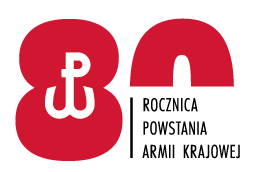 Gdynia, 21 lipca 2022 r.         ZBIORCZE ZESTAWIENIE OFERT     Numer Sprawy: 5/VI/130/2022Kwota, jaką Zamawiający zamierza przeznaczyć na realizację niniejszego zamówienia wynosi: 87.976,12 zł bruttoKryterium oceny: cena oferty brutto - 100 %,Dotyczy:postępowania o udzielenie zamówienia publicznego na Dostawę sprzętu pożarniczego – dostawa sprzętu ratownictwa technicznego.  Nr ofertyNazwa WykonawcyZamawiający na realizację przeznaczył kwotę bruttoCena oferty brutto1Przedsiębiorstwo Specjalistyczne 
SPRZĘT – POŻ Sp. z o.o. ul. Władysława Jagiełły 17e45-920 Opole87.976,12 zł93.000,00 zł2Firma Usługowo HandlowaBA SYSTEMVIOLETTA MASZKAul. Leszczynowa 10f; 80-175 Gdańsk87.976,12 zł77.100,00 złSZEF  ZARZĄDU
płk Tomasz CZYREK